Годовая бухгалтерская (финансовая) отчетностьОбщества за 2020 год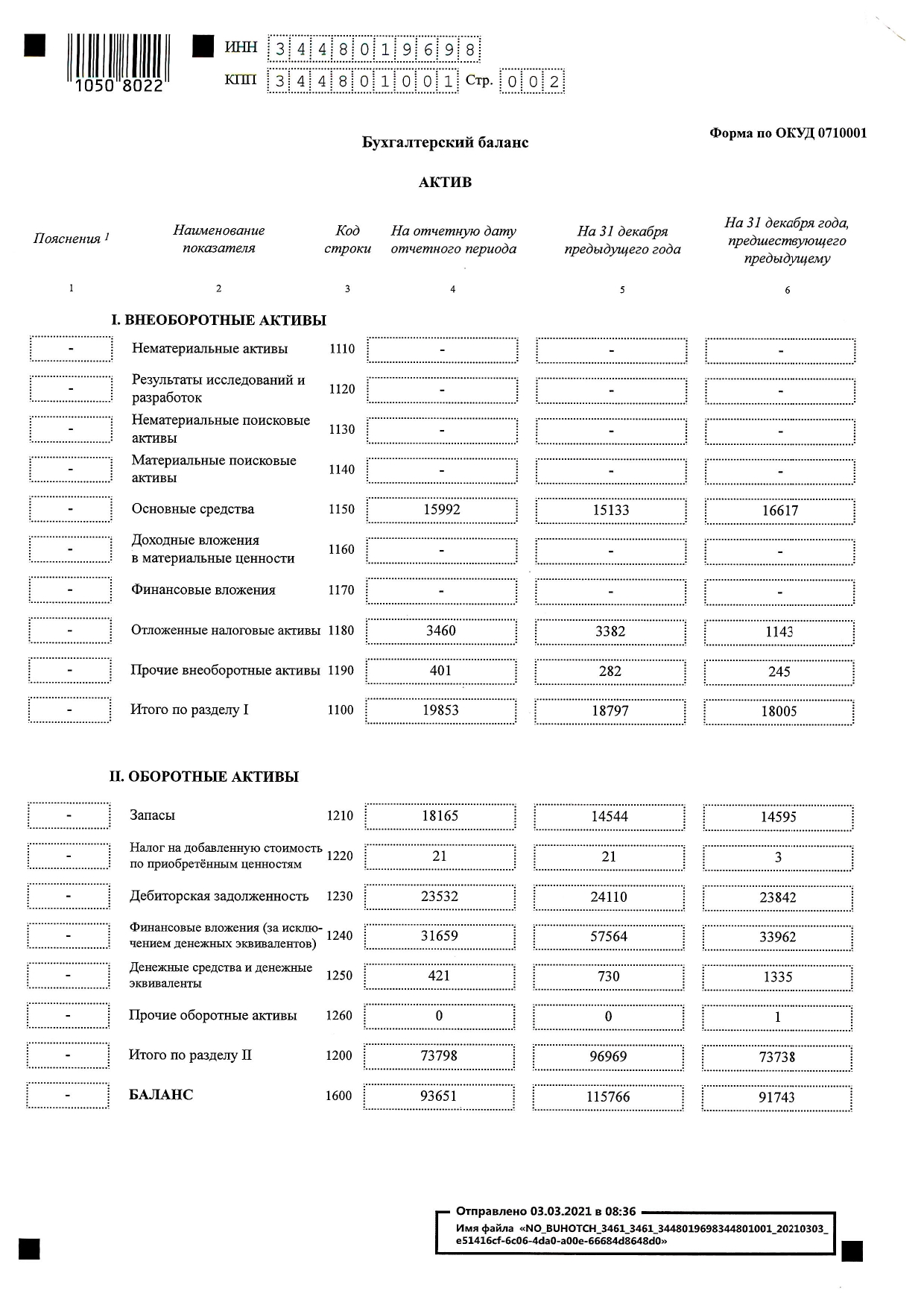 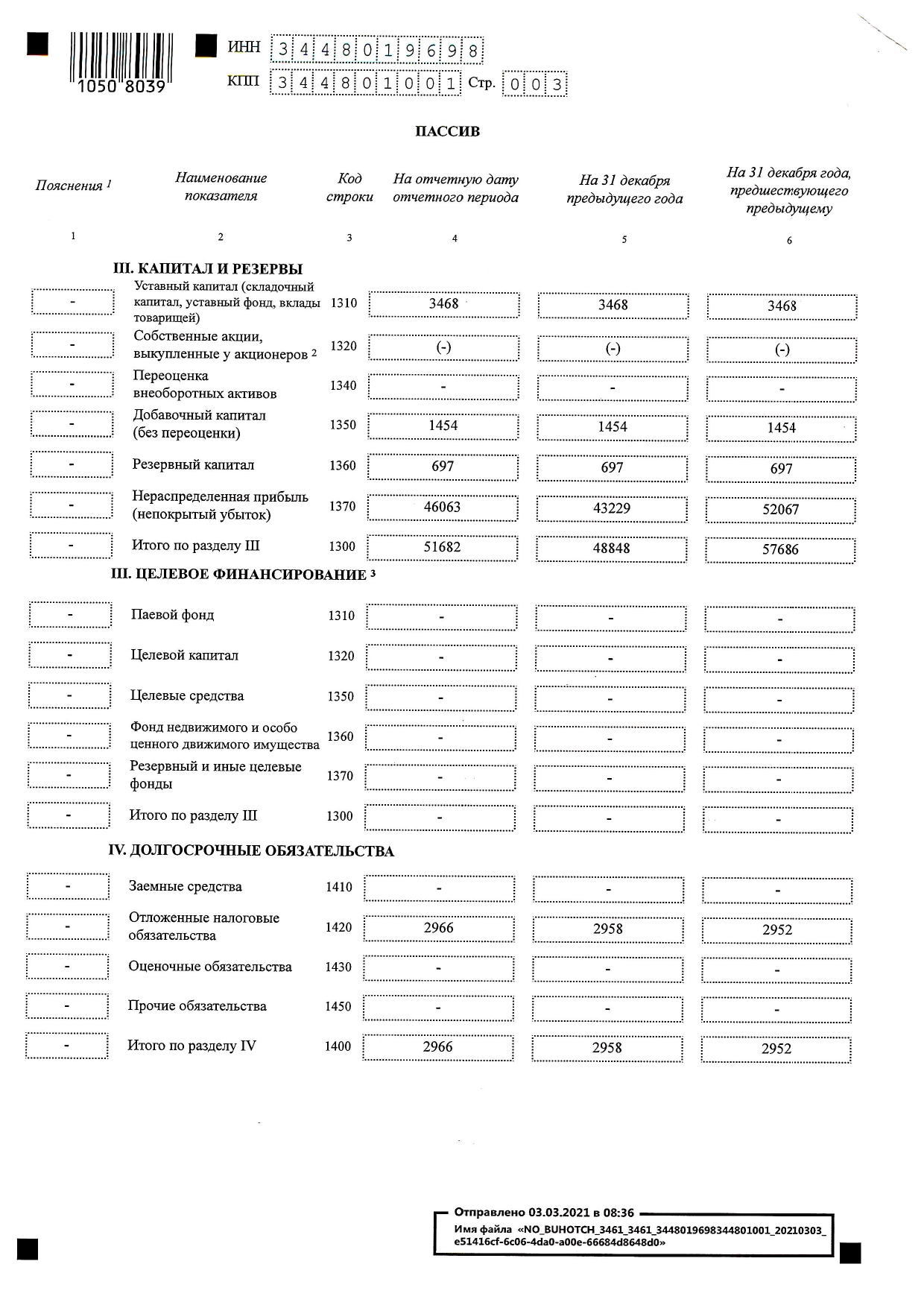 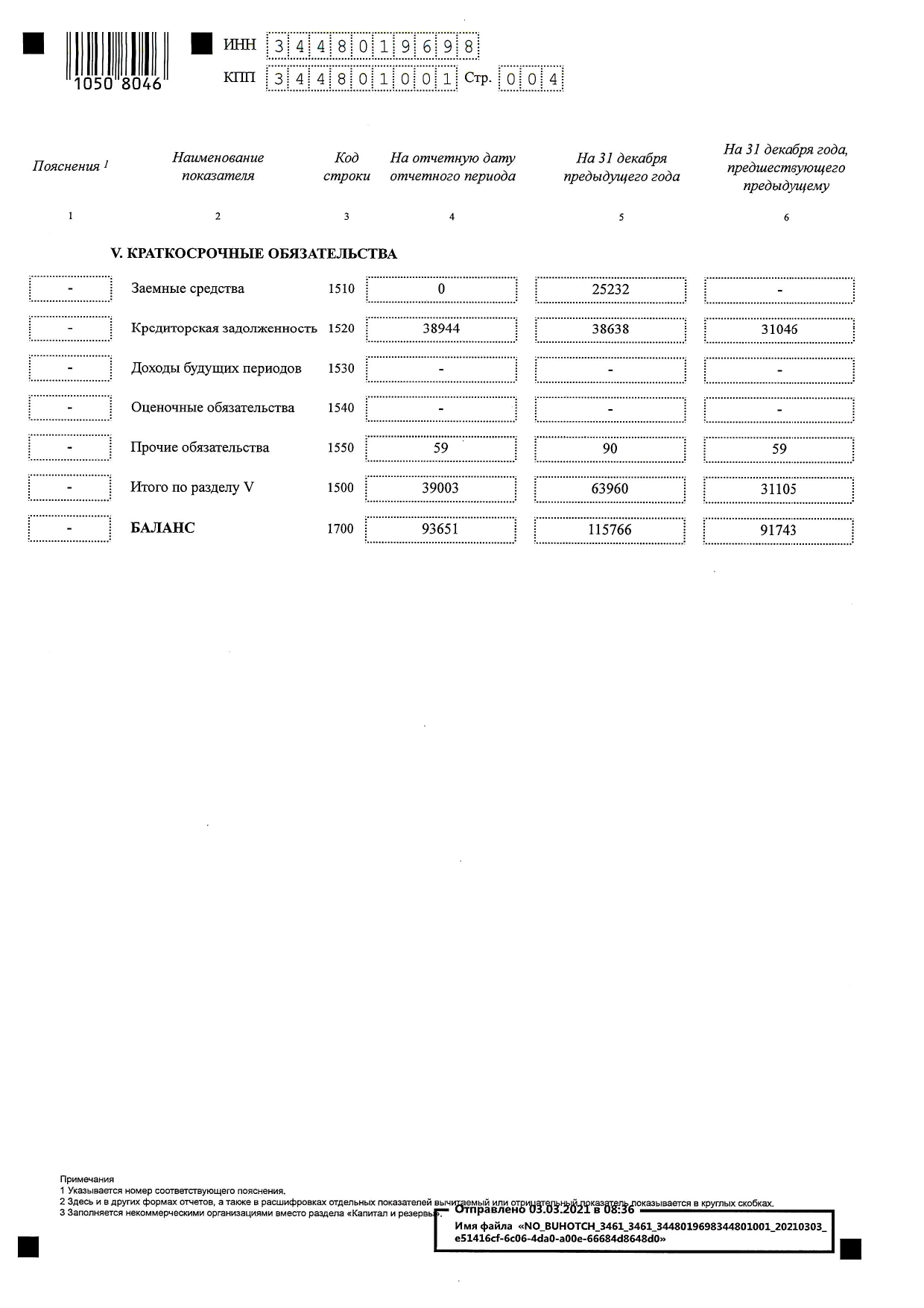 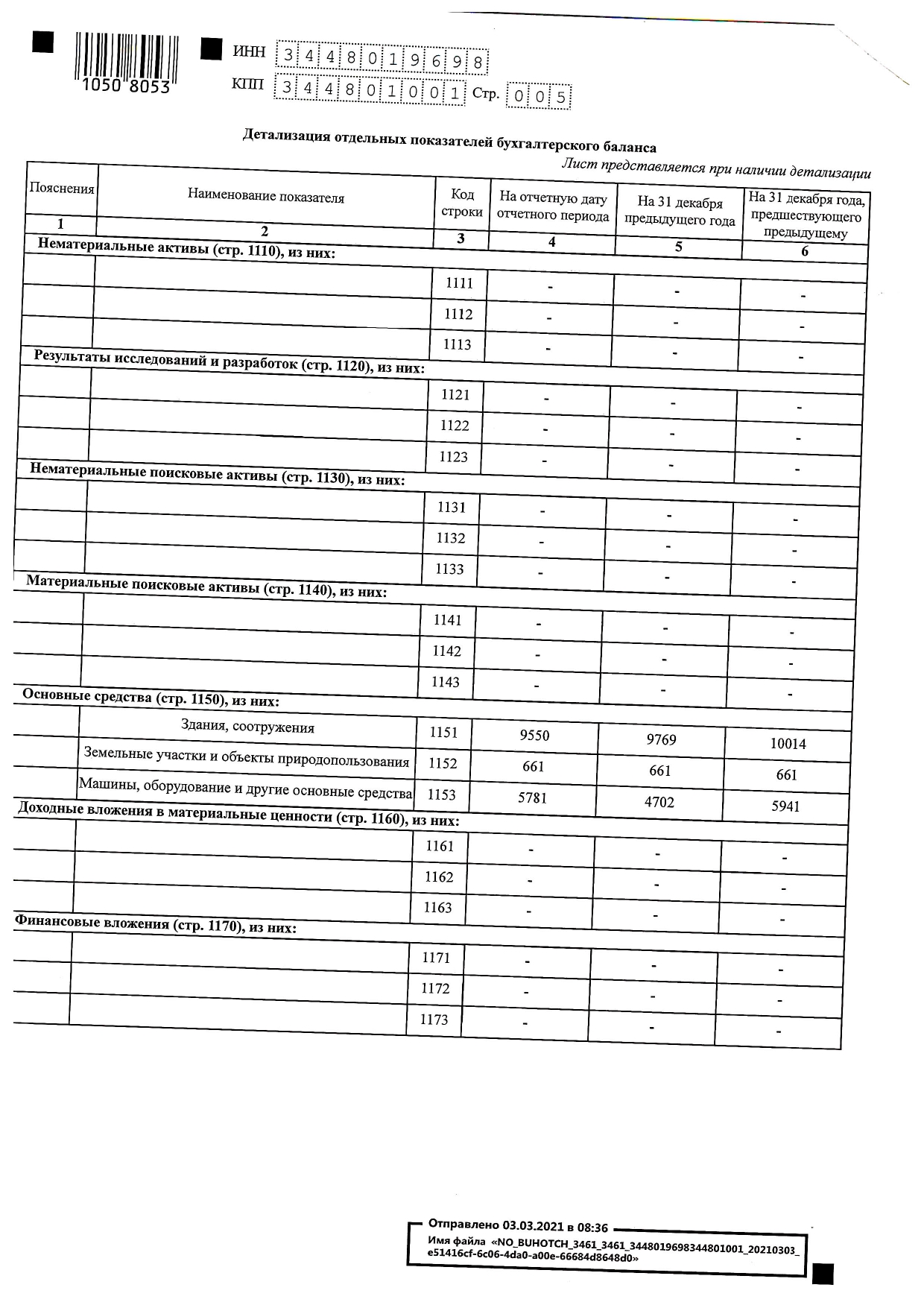 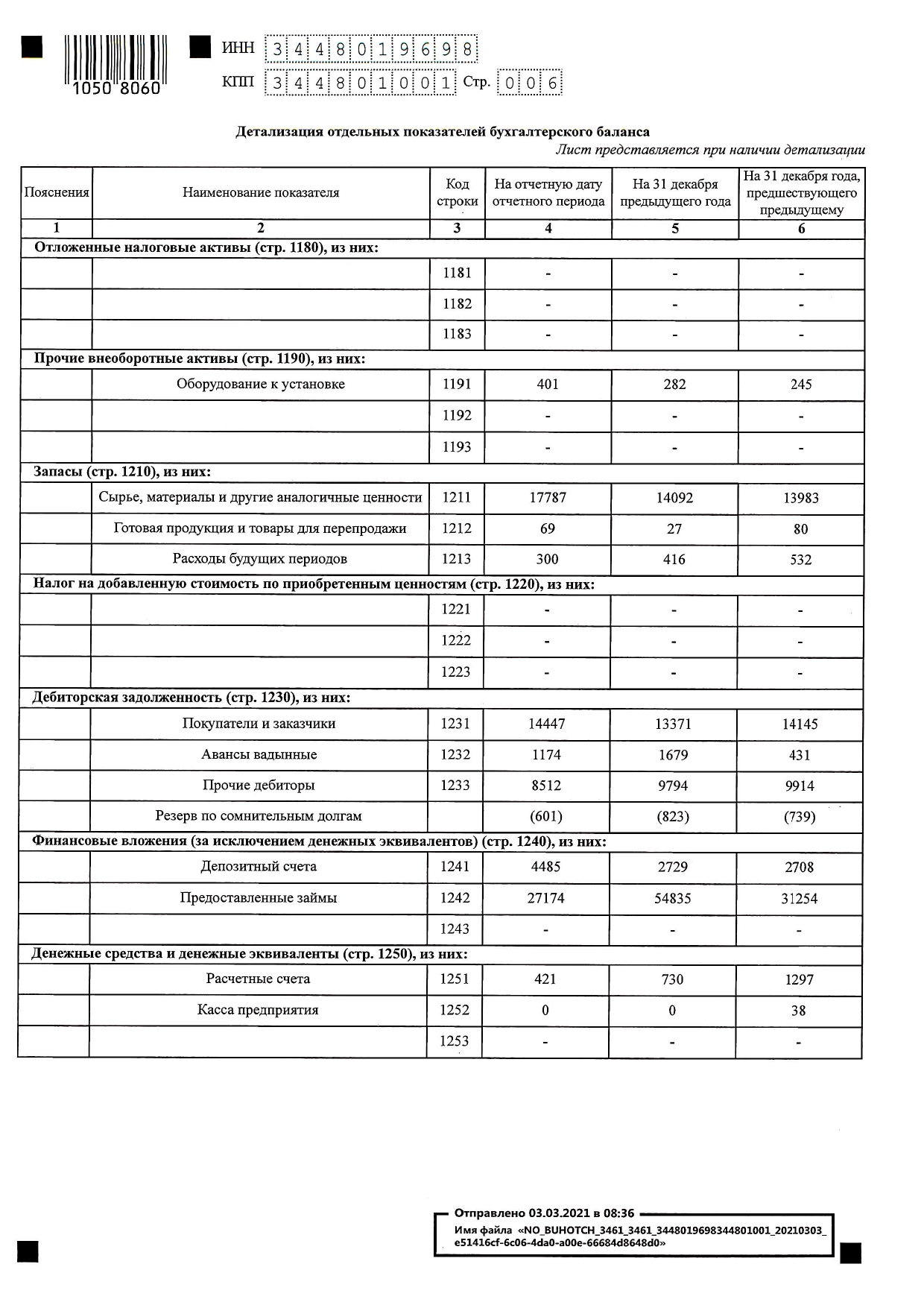 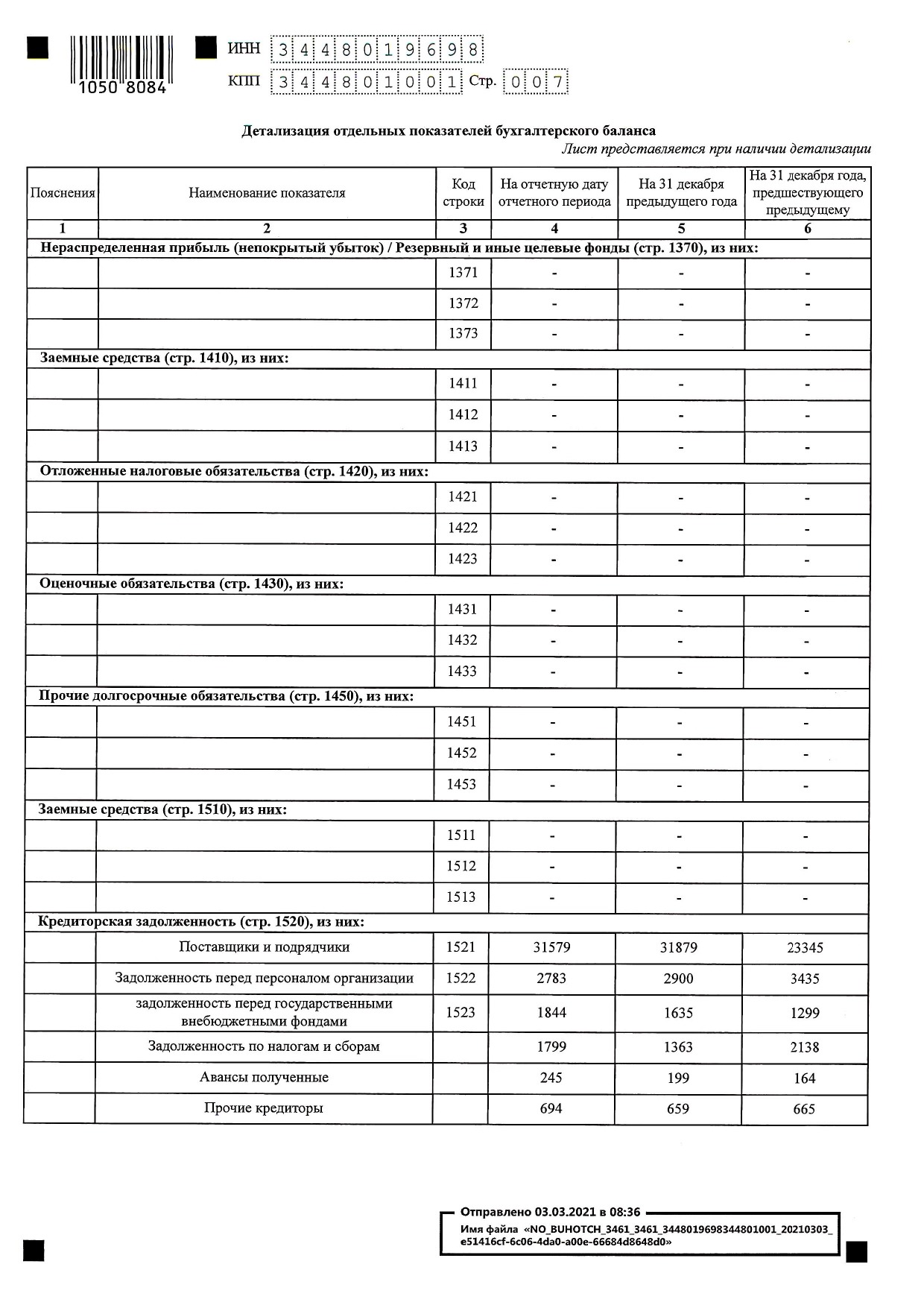 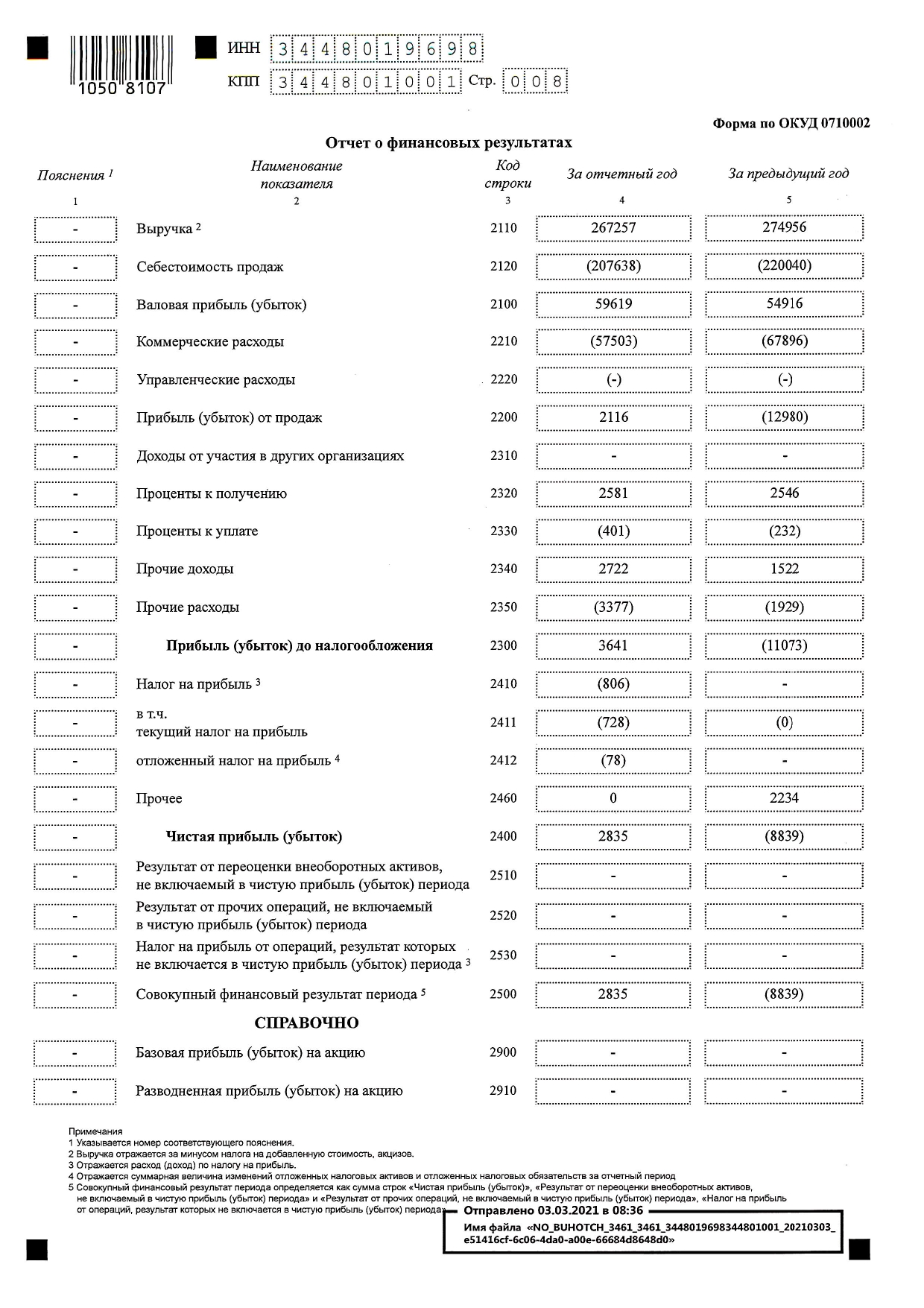 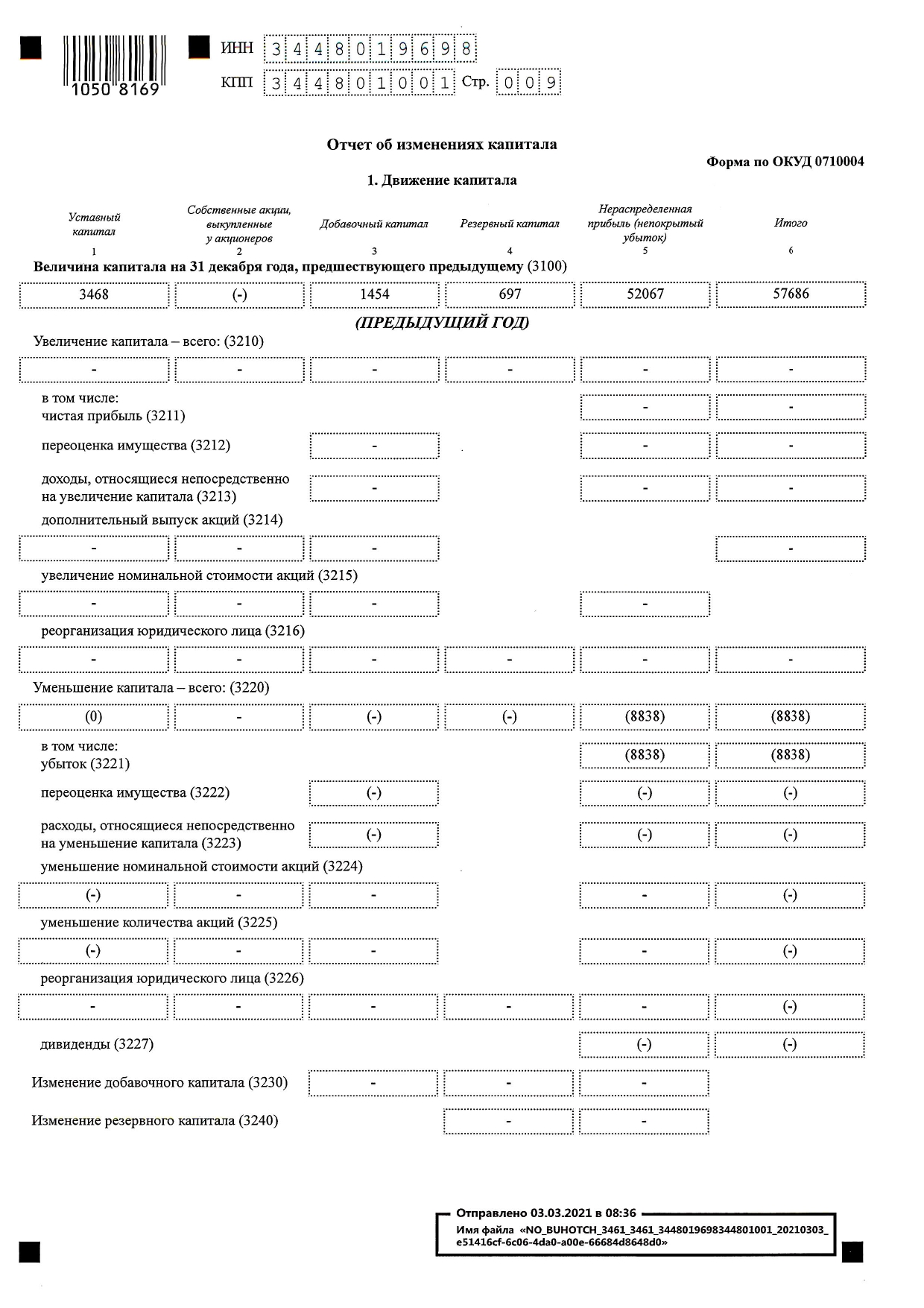 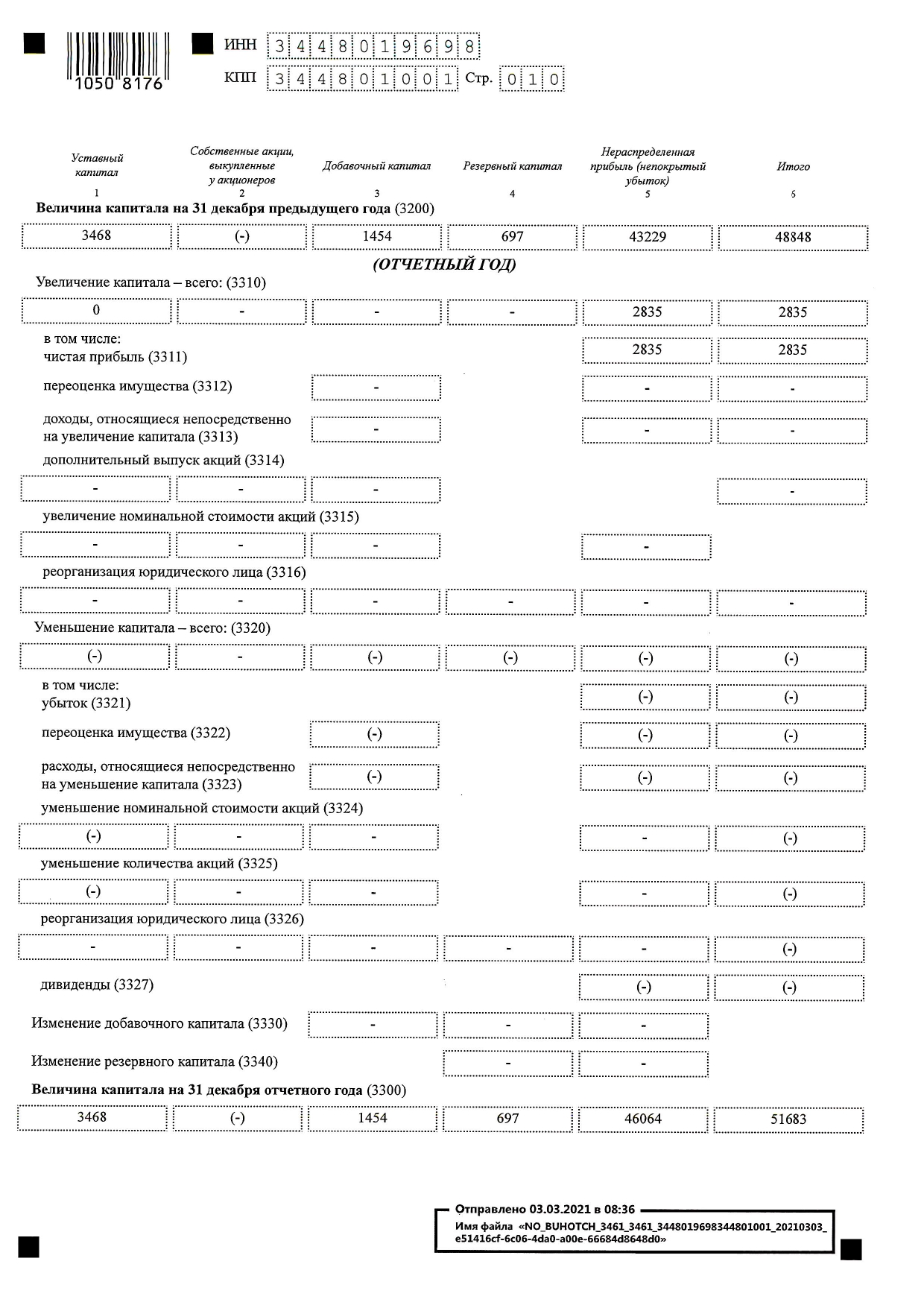 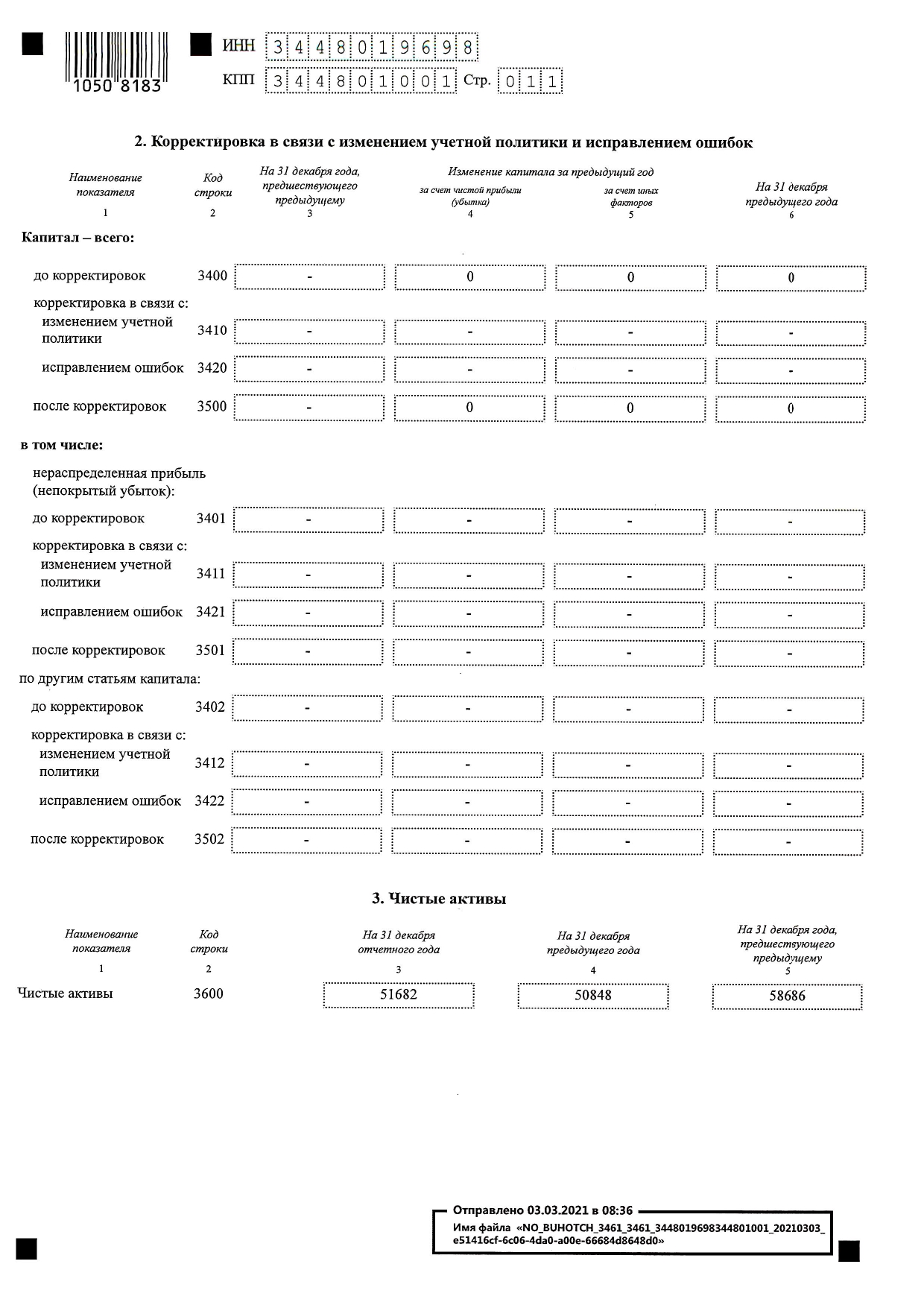 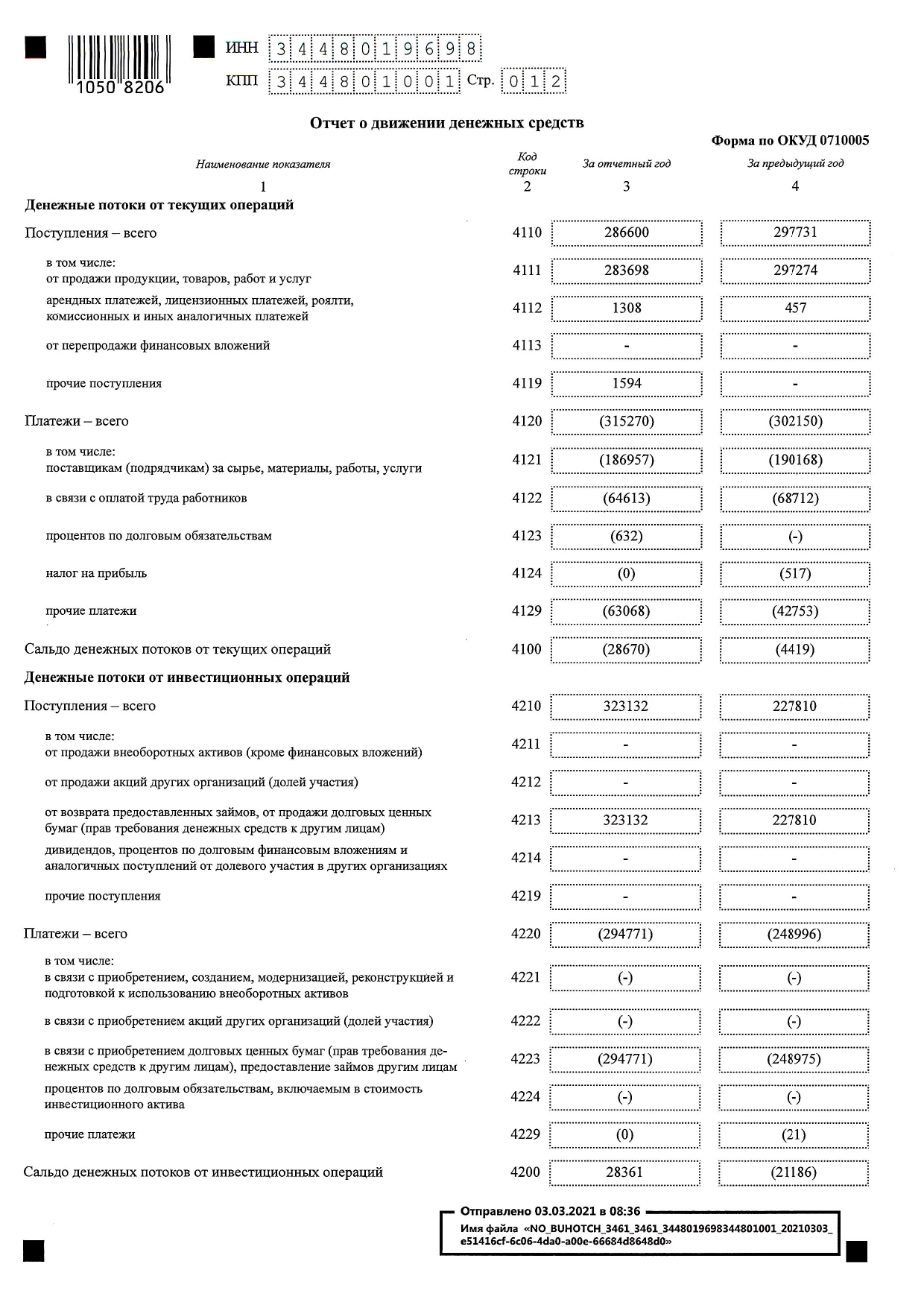 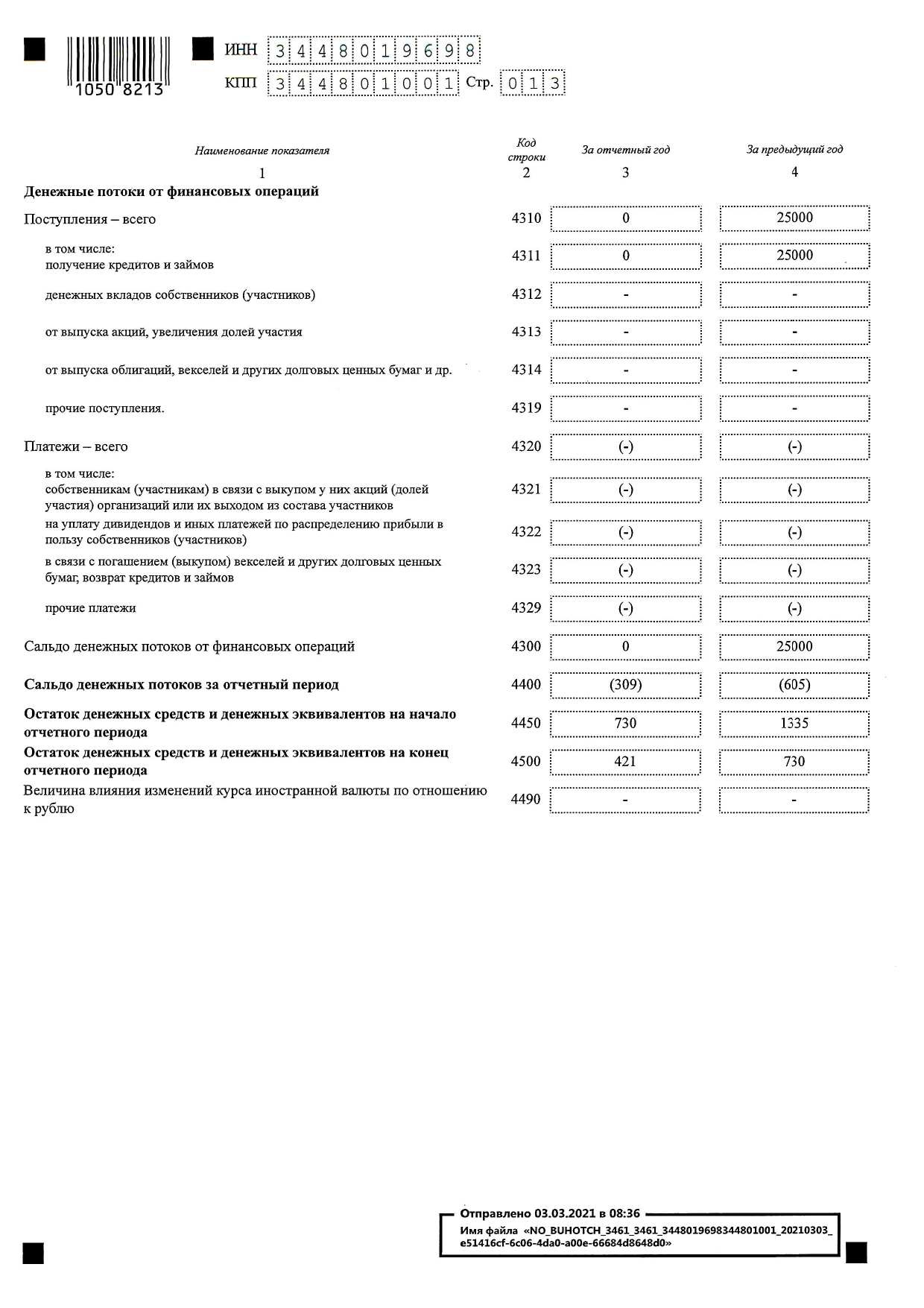 